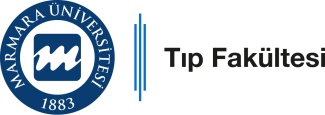 KurumuM.Ü. Tıp FakültesiTarihBirimiAdı SoyadıGöreviİmzasıBaşlama SaatiSicil NoKonusuBitiş SaatiKonusuOnaylayan Adı Soyadı, Unvanı, İmzasıAhmet AYDINMarmara Üniversitesi Tıp FakültesiFakülte Sekreteri